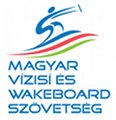                             H-2339 Majosháza Külterület Sylvia Lake               
                              Kapcsolattartó:Némethné Schäfer Szilvia-Főtitkár                           Tel:+36707769965-email:sofke@freemail.hu/n.schaferszilvia@gmail.hu                   Adószám:18088067-1-13                               HUNGARIAN WATERSKI AND WAKEBOARD FEDERATION JELENTKEZÉSI LAPA jelentkező adataiA jelentkező adataiA jelentkező viselt neve:Születési neve:Születési helye, ideje (év, hó, nap):Születési ország:TelefonszámaAnyja születési neve:Foglalkozása:E-mail címe:Legmagasabb iskolai végzettsége :Állandó lakcíme*:Állandó lakcíme*:A jelöltet foglalkoztató gazdálkodó szervezet, szolgálati hely adataiA jelöltet foglalkoztató gazdálkodó szervezet, szolgálati hely adataiTeljes neve rövidítések nélkül:Teljes neve rövidítések nélkül:Levelezési címe:Székhelye (számlázási cím):Adószáma:Cégjegyzékszáma:Kapcsolattartó neve:Kapcsolattartó elérhetőségei (e-mail és telefonszám):A képzéssel kapcsolatos adatokA képzéssel kapcsolatos adatokMilyen képzésre jelentkezik? Kérem X-el jelezze!    □  Wakeboard pálya kezelő  (sokszögű és két oszlopos)Milyen képzésre jelentkezik? Kérem X-el jelezze!    □  Wakeboard pálya kezelő  (sokszögű és két oszlopos)Alulírott munkáltató nyilatkozom, hogy a jelölt dolgozó a munkakör betöltésére egészségügyileg alkalmas.Érvényesség: …….........…………..-tól…...………..………..-ig„C” kategóriás közúti járművezetői engedélye van?□ Igen           □ Nem    Ha van, a száma:………………..….…..               □ A jelölt saját döntése alapján, munkáltatói támogatás nélkül végzi a tanfolyamot.   □ A jelölt saját költségen, munkáltatói támogatással végzi a tanfolyamot.         □ A jelölt a munkáltató döntése alapján a munkáltató költségére végzi a tanfolyamot.   □ A jelölt saját döntése alapján, munkáltatói támogatás nélkül végzi a tanfolyamot.   □ A jelölt saját költségen, munkáltatói támogatással végzi a tanfolyamot.         □ A jelölt a munkáltató döntése alapján a munkáltató költségére végzi a tanfolyamot.Alulírott Munkáltató és Jelölt anyagi és büntetőjogi felelősségünk teljes tudatában kijelentjük, hogy a fentebb megadott adatok a valóságnak megfelelnek, azok esetleges valótlanságáért a képzést szervező céget semmilyen felelősség nem terheli.Kelt:………………………..………… 20..…..... év……..….………………hó…….….nap.Ph.……………………………………                                                    ……………………………………        Résztvevő                                                                      Munkáltató                                                                     Alulírott Munkáltató és Jelölt anyagi és büntetőjogi felelősségünk teljes tudatában kijelentjük, hogy a fentebb megadott adatok a valóságnak megfelelnek, azok esetleges valótlanságáért a képzést szervező céget semmilyen felelősség nem terheli.Kelt:………………………..………… 20..…..... év……..….………………hó…….….nap.Ph.……………………………………                                                    ……………………………………        Résztvevő                                                                      Munkáltató                                                                     